Und schaut man hin dann noch genauerSo wird man auf der Webpage  schlauer!Es ist kein Herr und keine Dame!Im Abspann steht ein andrer Name:Und hat man keine LangeweileEntdeckt man auf der letzten Zeile: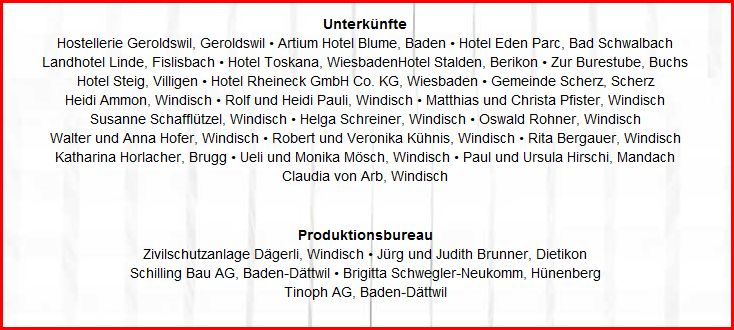 